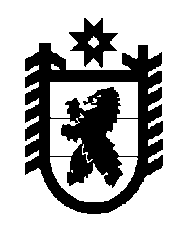 Российская Федерация Республика Карелия    РАСПОРЯЖЕНИЕГЛАВЫ РЕСПУБЛИКИ КАРЕЛИЯВнести в состав редакционного совета официального периодического издания «Собрание законодательства Республики Карелия», утвержденный распоряжением Главы Республики Карелия 
от 21 октября 2008 года № 719-р (Собрание законодательства Республики Карелия, 2008, № 10, ст. 1205; 2010, № 10, ст. 1278; 2011, № 12, ст. 2016; 2012, № 11, ст. 2011; 2014, № 1, ст. 43; № 4, ст. 582; 2015, № 9, ст. 1737), 
следующие изменения:1) включить в состав редакционного совета следующих лиц:Игнатьева Т.П. – заместитель Главы Республики Карелия – Руководитель Администрации Главы Республики Карелия, председатель редакционного совета;Борисова М.В. – главный специалист Администрации Главы Республики Карелия;2) указать новые должности следующих лиц:Брун Г.Т. – первый заместитель Руководителя Администрации Главы Республики Карелия;Федулина Т.Н. – начальник управления Администрации Главы Республики Карелия;  3) исключить из состава редакционного совета Манина А.А., Шишкалову И.В.           ГлаваРеспублики Карелия                                                          А.О. Парфенчиковг. Петрозаводск14 мая 2018 года№ 274-р